2019北京昌平高二（上）期末数    学    本试卷共4页. 150分。考试时长120分钟。考生务必将答案答在答题卡上，在试卷上作答无效。考试结束后.将答题卡收回。第一部分(选择题共50分)一、选择题共10小题，每小题5分，共50分.在每小题列出的四个选项中·选出符合题目要求的一项.1. 在空间直角坐标系中，已知点A（1，0，1）,B（3，2，1），则线段AB的中点坐标是A. （1，1，0）	B. （2，1，1）	C. （2，2，0）	D. （4，2，2）2. 若a<b<0,则下列不等式中不正确的是A. > 		B. >	C. >	D. a²>b²3. 在等差数列{an}中，a1=5,aA+ a7=0,则数列{an}中为正数的项的个数为A. 4		B. 5		C. 6		D. 74. 已知函数f（x）=x+ -1（x>1）,则f（x）有A. 最小值2		B. 最大值2		C. 最小值0		D. 最大值05. 已知椭圆kx2+5y2=5的一个焦点坐标是F（2，0），则实数k的值为A. 			B. 			C. 			D. 16. 在四棱锥P-ABCD中，底面ABCD为平行四边形，若=a,=b,=c,M为PC中点，则+=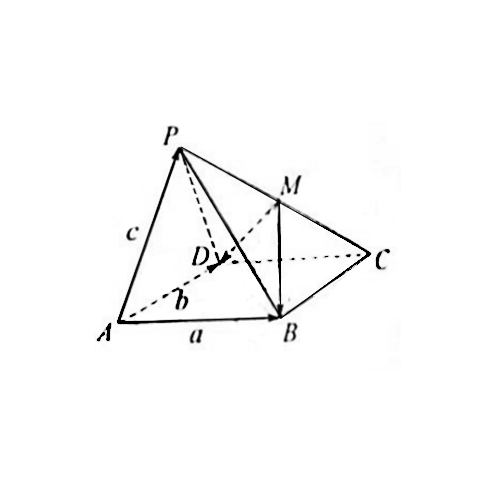 A. c				B. - a+b-cC. –c				D. –a+b+c7. “m>0,n>0”是“方程  +  =1表示椭圆”的A. 充分而不必要条件				B. 必要而不充分条件C. 充分必要条件				D. 既不充分也不必要条件8. 在长方体ABCD-A1B1C1D1中，AB=BC=2,AA1=2,则异面直线AD1与DB1所成角的余弦值为A. 		B. 		C. 		D. 9. 已知点A在直线y=4上，动点P满足平行于y轴，且 ⊥ ,则点P的轨迹是A. 圆		B. 椭圆	C. 双曲线	D. 抛物线10. 已知直线y=2与双曲线:  -  =1的渐近线交于M，N两点，任取双曲线上的一点P，若=+（∈R）,则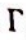 A. =-		B. =-		C. =-		D. =-第二部分(非选择题共100分).二、填空题共6小题，每小题5分，共30分。11. 已知命题P:≥0,sinx≤1,则P：		。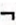 12. 已知向量a=（1，-2.5），b（-1，x,3）.若a⊥b,则实数x=		.13. 已知双曲线  -  =1（a>0,b>0）的离心率为，则该双曲线的渐近线方程为		若（2，0）是它的一个焦点，则a=		.14. 设a=（x1,y1,z1）, b=（x2,y2,z2）,能说明“a∥b  =  =”是假命题的一组向量为a=		,b=	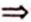 15. 已知等比数列{an}的前n项和为Sn,下表给出了Sn的部分数据：则数列{an}的公比q=			,首项a1=			。16. 已知数列{an}的通项公式为an=5n-8,则a1+ a3+ a5+···+ a2n+3=			若 >9（m,n∈N*）,则m+n的最小值为				。三、解答题共5小题，共70分。解答应写出文字说明，证明过程或演算步骤17. （本小题满分14分）已知f（x）=（x-a）（x-2）（I）当a=1时，求不等式f（x）>0的解集；（II）解关于x的不等式f（x）<018. （本小题满分14分）在等差数列{an}和等比数列{bn}中，a1=b1=2,a2=b2,a4=b3（I）求数列{an}和{bn}的通项公式；（II）设cn=an+bn,求数列{cn}的前n项和Sn.(19)(本小题满分14分)已知抛物线C的顶点为坐标原点，过焦点F(2,0)的直线l与抛物线C交于不同 的两点A ,B.  (I)求抛物线C的方程及准线方程;  (II)求线段AB长的最小值.20. （本小题满分14分）如图，在四棱锥P-ABCD中，平面PAD⊥平面ABCD，PD⊥AD,PA=2AD,AD∥BC,DB=DC,AD=2,BC=6,∠ABC=60°（I）求证：PD⊥BC;（II）求二面角D-PA-B的余弦值；（III）求证：：AB⊥平面PCD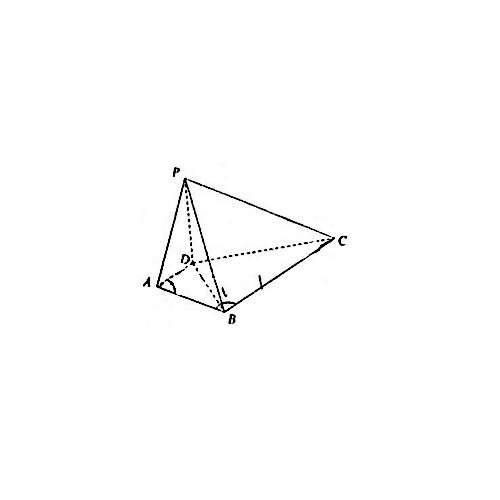 21. （本小题满分14分）已知椭圆M:  +  =1（a>b>0）的一个焦点为（，0），离心率为 .设椭圆M的长轴和短轴的一个端点分别为A,B，以原点O为圆心，线段AB的长为半径作圆O。（I）求椭圆M和圆的方程；（II）设点P为圆O上任意一点，过点P分别作两条直线L1,L2与椭圆M相切，求证：L1⊥L2。n1234···Sn-1···